Name SchülerIn  (Klasse)                                                                                    Abschlussjahrgang 2023/24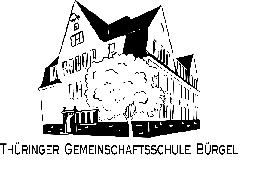                                                                                                                                  MentorIn: … … …                                                                                                                                  Co-MentorIn: … … … Protokoll zur Anfertigung der Projektarbeit Klasse 10Begründung Themenwahl mit Erläuterung der Fragestellung:Warum wurde sich dafür entschieden? Was hat mich interessiert daran? Was hat es mit dem Thema/ der Frage auf sich?Idee zum Produkt:Art des ProduktesNutzen/VerwendungVorüberlegung:Wie das Produkt umzusetzen? Welches Material wird benötig? Welcher Maßstab ist anzuwenden?              Etwaige Skizzen/“Drehbücher“/VorlagenUmsetzung:Grobe!!! Schilderung der Schritte: Welchen Teil habe ich übernommen gemacht? Hat die Umsetzung funktioniert? Wenn nein, warum nicht? Hat die Teamarbeit funktioniert?Auswertung:Erfüllt das Produkt die gestellte Aufgabe? Ziel erreicht?PA-Tag im JanuarMax 5 Seiten